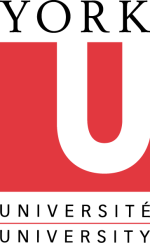 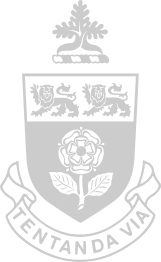 Pay Equity Adjustment Request Form – CONFIDENTIAL when completePlease return by mail to:   	York University Human Resources				Attn: Pay Equity Coordinator				Kinsmen Building				8 The Chimneystack Road				York University				4700 Keele Street				Toronto, ON  M3J 1P3  ORe-mail to:    			   yusa2payequity@yorku.ca First NameFirst NameFirst NameLast Name (at time of employment)Last Name (at time of employment)Last Name (at time of employment)S.I.NYork Employee ID (if known)York Employee ID (if known)Former Address:Former Address:Former Address:Former Address:Former Address:Current Address:Current Address:Current Tel #Daytime                                        Evening                                       Cell   Current Tel #Daytime                                        Evening                                       Cell   Current Tel #Daytime                                        Evening                                       Cell   Current Tel #Daytime                                        Evening                                       Cell   Current Tel #Daytime                                        Evening                                       Cell   Current Tel #Daytime                                        Evening                                       Cell   Current Tel #Daytime                                        Evening                                       Cell   Email Address:Email Address:Period(s) of Time Worked Name all period(s) or provide approximate datesPeriod(s) of Time Worked Name all period(s) or provide approximate datesDepartment(s) in which work was performedType of Work performed (brief description)Department(s) in which work was performedType of Work performed (brief description)Signature:Signature:Date:Date: